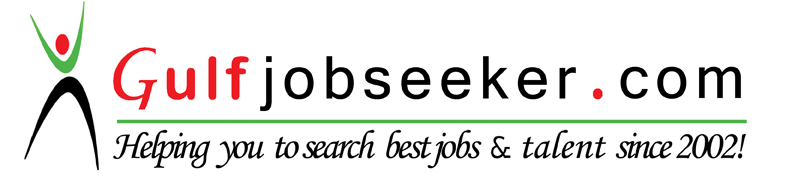 Contact HR Consultant for CV No: 336022E-mail: response@gulfjobseekers.comWebsite: http://www.gulfjobseeker.com/employer/cvdatabasepaid.php            Post Applied for WaitressObjectivesLooking for the opportunity to work with your progressive organization that gives me scope to update my knowledge and skills in accordance with the attest trends and be a part of them that dynamically works towards the growth of organization and gain satisfaction thereof.Personal skillsGood team player, Communicate with accuracy and tact.Punctuality and honorable, Responsible and enjoy to have responsibilities.Quick understandings and fast proceed, Good maintenance skills.Highly adaptive to fast changing technologies, easily mingle with people.Good skills in customer carePersonal InformationNationality	:	UgandanGender	:	FemaleMarital	:	Status	SingleReligion	:	ChristianVisa Status	:	EmploymentEducational QualificationMulti tech business School-Diploma in accounts & Finance	 	2012-2014Semuliki Vocational School-Certificate in Hotel Management		2010-2011MugwanyaP Summit School-UACE-Certificate				2008 to 2009Muguwanya Summit School-UCE-Certificate 				2004 to 2007LanguagesEnglish, French and Luganda Experience SummaryCLEAN CO. LLCPresently working HOSPITALITY with WORLD TRADE CENTRE in Dubai-UAE, from 2015 to till now.DUTIES AND RESPONSIBILITIESSetting tables in accordance to the designed flow plane.Greeting a guest in a right way.Meeting the customers at the assigned tables.Bringing the customer the printed menu.Clearly explaining the depth the content of the menu.Tasking the customer’s order in a proper manner and repeating the customers’ orders to Prevent voids and misunderstanding amongst the guest.Serving dished to respective guest in order create VIP treatment always in additional to showing professionalism.Checking on guest in the course of the meal by asking whether the food was expected.Always to ensure a team work to bring about effectiveness and efficiency.SPEAK RESORT HOTEL MUNYONYODUTIES AND RESPONSIBILITIESSetting tables in accordance to the designed flow plane.Greeting a guest in a right way.Meeting the customers at the assigned tables.Bringing the customer the printed menu.Clearly explaining the depth the content of the menu.Tasking the customer’s order in a proper manner and repeating the customers’ orders to present voids and misunderstanding amongst the guest.Serving dished to respective guest in order create VIP treatment always in additional to showing professionalism.Checking on guest in the course of the meal by asking whether the food was expected.Always to ensure a team work to bring about effectiveness and efficiency.COLLIN HOTEL-WAITERSDUTIES AND RESPONSIBILITIES Collect payments from customers.Write patrons' food orders on order slips, memorize orders, or enter orders into computers for transmittal to kitchen staff.Take orders from patrons for food or beverages.Check with customers to ensure that they are enjoying their meals and take action to correct any problems.Serve food and/or beverages to patrons; prepare and serve specialty dishes at tables as required.Prepare checks that itemize and total meal costs and sales taxes.DeclarationHere I am kindly declared that the above mentioned details all are true in the best of my knowledge and believe.